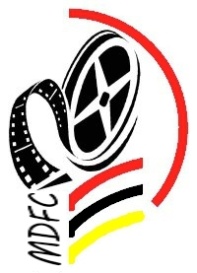 Short Film ProposalCreator:                                                                                                                                             _Title:                                                                                                                                                   _Genre:                                                                                                                                                _Plot synopsis:                                                                                                                                                              _                                                                                                                                                                       _Beginning:                                                                                                                                                      _                                                                                                                                                 _Middle:                                                                                                                                                           _                                                                                                                                                 _Climax:                                                                                                                                                           _                                                                                                                                                 _End:                                                                                                                                                   _                                                                                                                                                 _Runtime (max 10 min):                                                                                                                                         _Props/Costumes:                                                                                                                                                   _Setting/Locations                                                                                                                                                   _                                                                                                                                                  Script written?                  Y/N